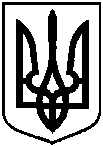 СУМСЬКА МІСЬКА РАДАVII СКЛИКАННЯ ХХІ СЕСІЯРІШЕННЯвід 22 лютого 2017 року  № 1798-МР                    м. СумиПро   внесення   змін   до  рішення   від  26 жовтня    2016   року   № 1298-МР  м. Суми  «Про затвердження технічної документації з нормативної грошової  оцінки  земельних ділянок для ведення товарного сільськогосподарського   виробництва     на території Піщанської     сільської ради Ковпаківського району м. Суми   Сумської області, які належать гр. Чемановій Лідії Олексіївнівні     У зв’язку з допущеною помилкою у розрахунку № 1 нормативної грошової оцінки  земельної  ділянки ріллі,   площею  2,8794 га.   (кадастровий  номер  5910191500:01:008:0043)  станом на 01.06.2016 р., який належить гр. Чемановій Лідії Олексіївнівні, Сумська міська рада                                                     ВИРІШИЛА:        Внести зміни у розрахунку № 1 нормативної грошової оцінки земельної ділянки ріллі,  площею 2,8794 га. (кадастровий номер 5910191500:01:008:0043)   станом на 01.06.2016р. які належать   гр. Чемановій Лідії Олексіївнівні,  з 100635 грн. 09 коп. (сто тисяч шістсот тридцять п’ять  грн. 09 коп.),  на 107815 грн. 24 коп. (сто сім тисяч вісімсот п’ятнадцять  грн. 24 коп.).Сумський міський голова                                                                    О.М. ЛисенкоВиконавець: Саченко М.В.